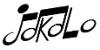 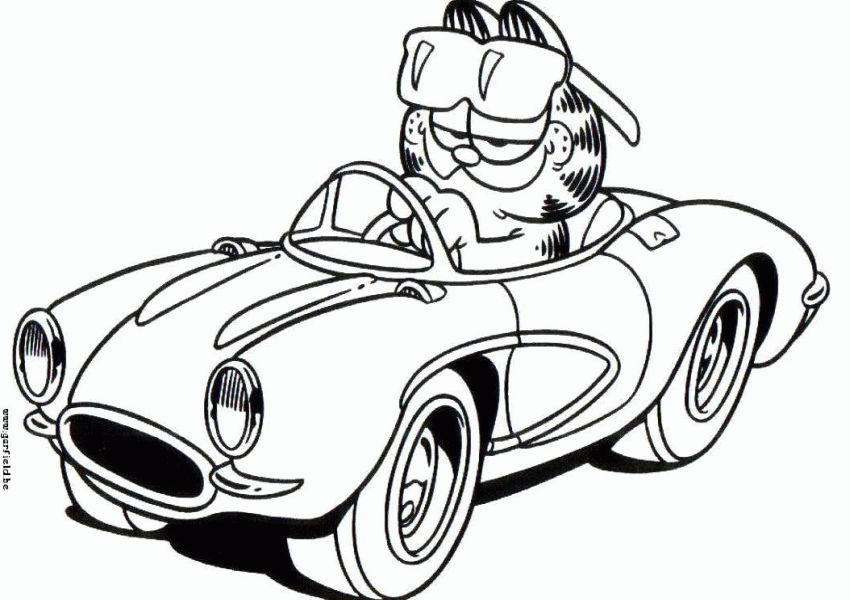 Declaratieformulier kilometervergoedingVoorwaarden voor verkrijgen van declaratie:-     Je hebt op verzoek van het bestuur of de organiserende commissie gereden.- 	    Je hebt Jokolo leden meegenomen in je auto (uitzonderingen enkel met              goedkeuring van bestuur)-     Je hebt geen kilometers voor privé gereden (bijvoorbeeld privéboodschappen).-     Zie ook statuten en huishoudelijk reglement.DatumNaam declarantIBAN-nummer declarantActiviteit waarvoor gereden is en datum waarop gereden isHeb je gereden op de heenweg, terugweg of allebei?Handtekening declarantDatum ontvangenDatum verwerktHandtekening penningmeester